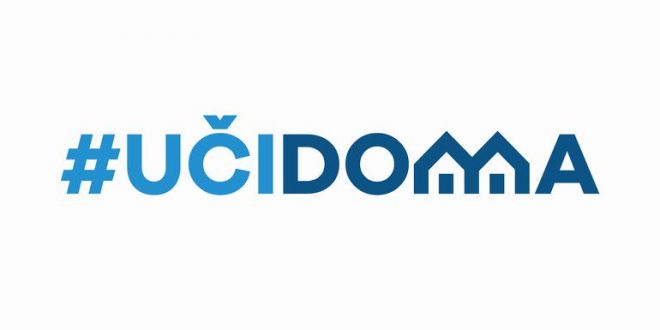 SEDMIČNI PLAN RADA PO PREDMETIMA ZA PERIOD 30.03.2020. – 03.04.2020.RAZRED I PREDMET: VII razred – italijanski jezik NASTAVNIK: Miroslav BulatovicRAZRED I PREDMET: VII razred – italijanski jezik NASTAVNIK: Miroslav BulatovicRAZRED I PREDMET: VII razred – italijanski jezik NASTAVNIK: Miroslav BulatovicRAZRED I PREDMET: VII razred – italijanski jezik NASTAVNIK: Miroslav BulatovicRAZRED I PREDMET: VII razred – italijanski jezik NASTAVNIK: Miroslav BulatovicDANISHODIAKTIVNOSTISADRŽAJ/POJMOVINAČIN KOMUNIKACIJEPONEDELJAK23.03.2020.UTORAK24.03.2020.SRIJEDA25.03.2020.Pronalaze tražene podatke iz tekstaPovezuje odgovarajuće slike sa djelovima ponuđenog tekstaPassato prossimoViber grupa, e-platformaČETVRTAK26.03.2020.Prepoznaje glavnu misao u tekstuDaje odgovore na postavljena pitanja vezana za pročitani tekstPassato prossimoViber grupa, e-platformaPETAK27.03.2020.POVRATNA INFORMACIJA U TOKU SEDMICE